III. Quelles sont les inégalités présentes sur le territoire français ?Une métropolisation qui domine le territoireVoir document 1 page 304Par où passe l’axe majeur de transport français ?Les voies de communication se concentrent autour de certains pôles. Lesquels ?Comparez le document 1 page 304 et le document 1 page 302. Les pôles que vous avez mis en évidence concentrent les voies de communication. Que concentrent-ils sur le document 1 page 302 ? A l’aide de vos connaissances (leçon sur les aires urbaines), complétez le texte à trous ci-dessous : Les métropoles concentrent la r…………., les v…… de c……………., les a……… (les emplois) et la p………….. P……. est la plus grande m………… française, c’est aussi une v…… m………... Les grandes métropoles régionales sont aussi les plus grandes a……. u……….. (L……., N………, B…………., T………….., S…………….., N…….., L…….., M……………..).Une limite Est-Ouest qui disparaitComplétez le texte ci-dessous :Pendant longtemps, le territoire français était coupé en d……. par une ligne L.. H……. (grand port) / M…………. (une des quatre villes millionnaires françaises) :A l’E…., une F……… i……………… dès le XIXe siècle (révolution industrielle)A l’O………, une F……… r……….Mais beaucoup d’i……………. situées à l’E…. (charbon, métallurgie, textile) ont disparu. A l’inverse, l’industrialisation de l’O…….. s’est développée grâce à des aides de l’E…., à la politique mise en place par certaines collectivités territoriales (Futuroscope) ou au choix de certaines entreprises de s’installer à proximité du littoral atlantique.Le contraste E…-O……… s’estompe (disparait) donc.De nouveaux contrastes font leur apparitionComplétez le texte ci-dessous à l’aide de vos connaissances (leçons précédentes) et du document 1 page 302 :Les régions de l’O……, du S…. et du N……-E…. se sont ainsi développées grâce à :La littoralisation des activités (O…….. et S…..)L’ouverture des f……………. avec les pays voisins de l’Union européenne (N….-E…. surtout).Les espaces moins dynamiques sont :Les espaces r……… peu p……… (voir leçon 3 du thème I de géographie) à cause de l’e………. des jeunes, du v…………….. de leur population et de leur enclavement (loin des grands axes de communication). Ces espaces connaissent des améliorations avec :De nouveaux aménagementsL’essor (= développement) du t…………….. v…….L’inversion récente (et très modérée) du solde migratoireLes régions du N……qui concentrent de nombreuses difficultés liées à la disparition de nombreuses entreprises. Les 5 DROM (R………., M……….., G……………, M………….. et G……….. : voir carte page 314-315) pèsent peu au sein du territoire français (moins de 100000 km2, moins de 3 millions d’habitants) avec :Une croissance économique et un niveau de vie paradoxale :Supérieurs à ceux de leurs voisinsInférieurs à ceux du territoire métropolitainUne très forte dépendance vis-à-vis de la métropole car Versement de prestations sociales et politique de défiscalisationDéficit commercial avec la MétropoleIV. Quels aménagements pour réduire ces inégalités ?Le rôle de l’EtatVoir document 1 page 298Qui finance un tiers de la LGV Est européenne ?L’Etat est le premier acteur de la réduction des inégalités entre les territoires. Il a créé un organisme la D………. (voir vocabulaire page 306) qui est chargée de la politique d’aménagement du territoire. Il vient en aide :Aux régions rurales défavoriséesAux quartiers prioritaires des aires urbainesVoir exercice 1 page 310Quels sont les problèmes rencontrés par ces quartiers prioritaires ?Comment l’Etat vient en aide à ces quartiers ? Depuis une dizaine d’années, l’Etat privilégie la compétitivité des territoires en renforçant les espaces les plus dynamiques pour les rendre attractifs à l’échelle mondiale et en faire des espaces moteurs du territoire français. Ce sont les pôles de compétitivité.Aux échelles régionale et localeVoir document 5 page 295Quelles sont trois collectivités territoriales qui aident au financement du Louvre-Lens ?Le rôle des collectivités territoriales (R……….., D………….., C……………..)  a été renforcé par les lois de décentralisation de 1982 et 2004. L’Etat a donné à ces collectivités une partie de ses p…………... Des contrats de projet Etat/région encouragent la coopération entre l’Etat et les régions.L’éducation est un bon moyen de mesurer les nouveaux pouvoirs des collectivités territoriales, pouvoirs possédés auparavant par l’Etat :Qui financent les écoles ? Qui financent les collèges ?Qui financent les lycées ?Le rôle de l’Union européenneCelle-ci mène une politique de cohésion économique et sociale qui a deux objectifs :Renforcer le dynamisme et la compétitivité des espaces déjà dynamiques mais confrontés à la concurrence d’autres pays dans le cadre de la mondialisation.Rattraper le retard de développement des territoires les plus en difficulté.Aussi les territoires les plus dynamiques sont éligibles à « l’objectif de compétitivité » pour renforcer leur attractivité alors que les territoires les plus en difficulté bénéficient de « l’objectif de convergence » pour stimuler la croissance et l’emploi.Les aides de l’Union européenne sont soumises à certaines conditions comme celui de mettre en œuvre le développement durable des territoires.ConclusionDe nombreux acteurs interviennent dans l’aménagement du territoire français. Ce dernier a changé à cause des mutations économiques récentes. La limite Est-Ouest s’est estompée pour laisser la place à une dissymétrie entre les régions du Nord et celles du Sud. L’aménagement du territoire tente de remédier à ces déséquilibres.Compléter le fond de carte ci-dessous à l’aide de la vidéo se trouvant à cette adresse : https://youtu.be/EWlbHoLIHso 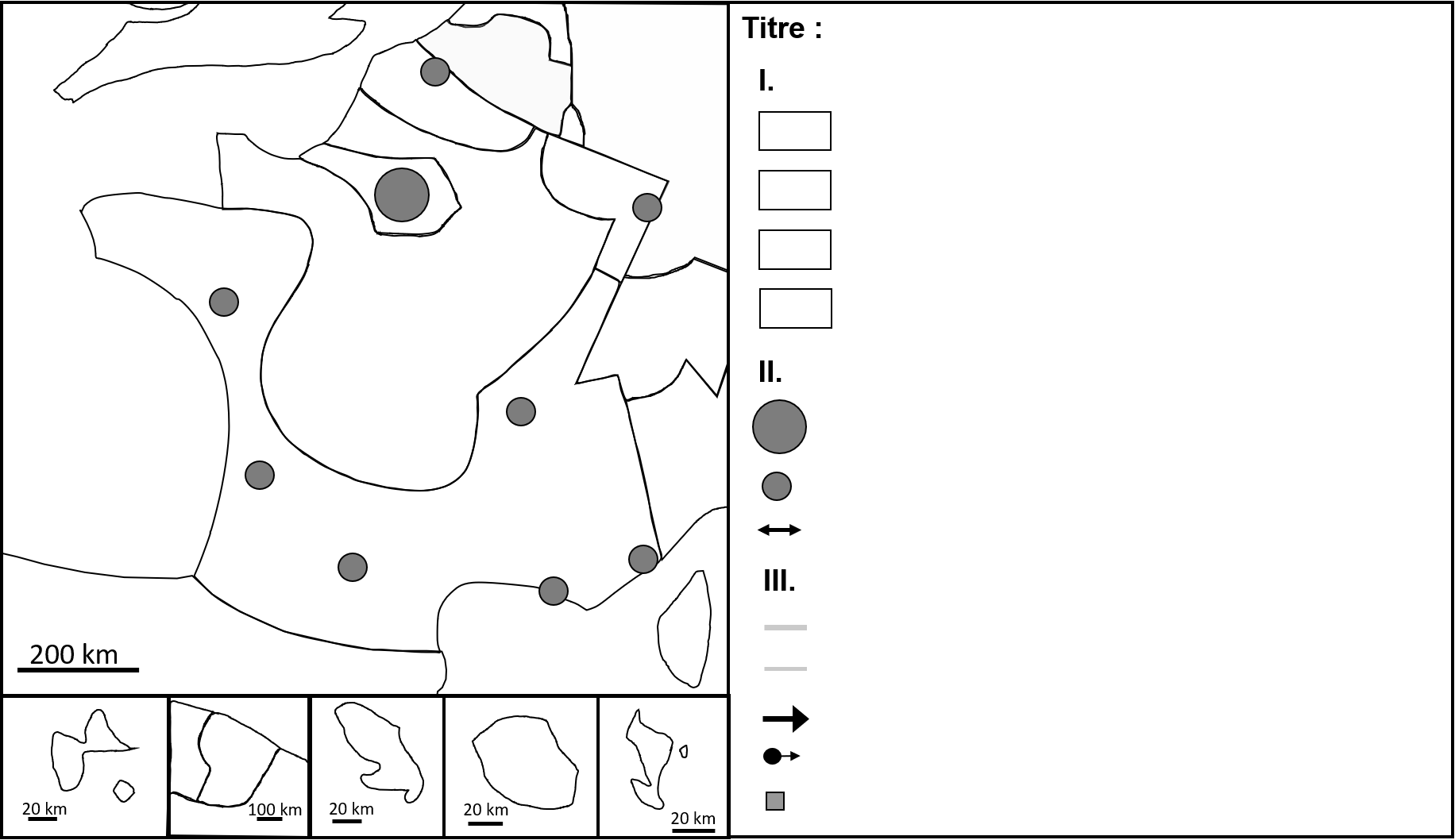 